Pflichtpraktikant (m/w/d) im Bereich Sales 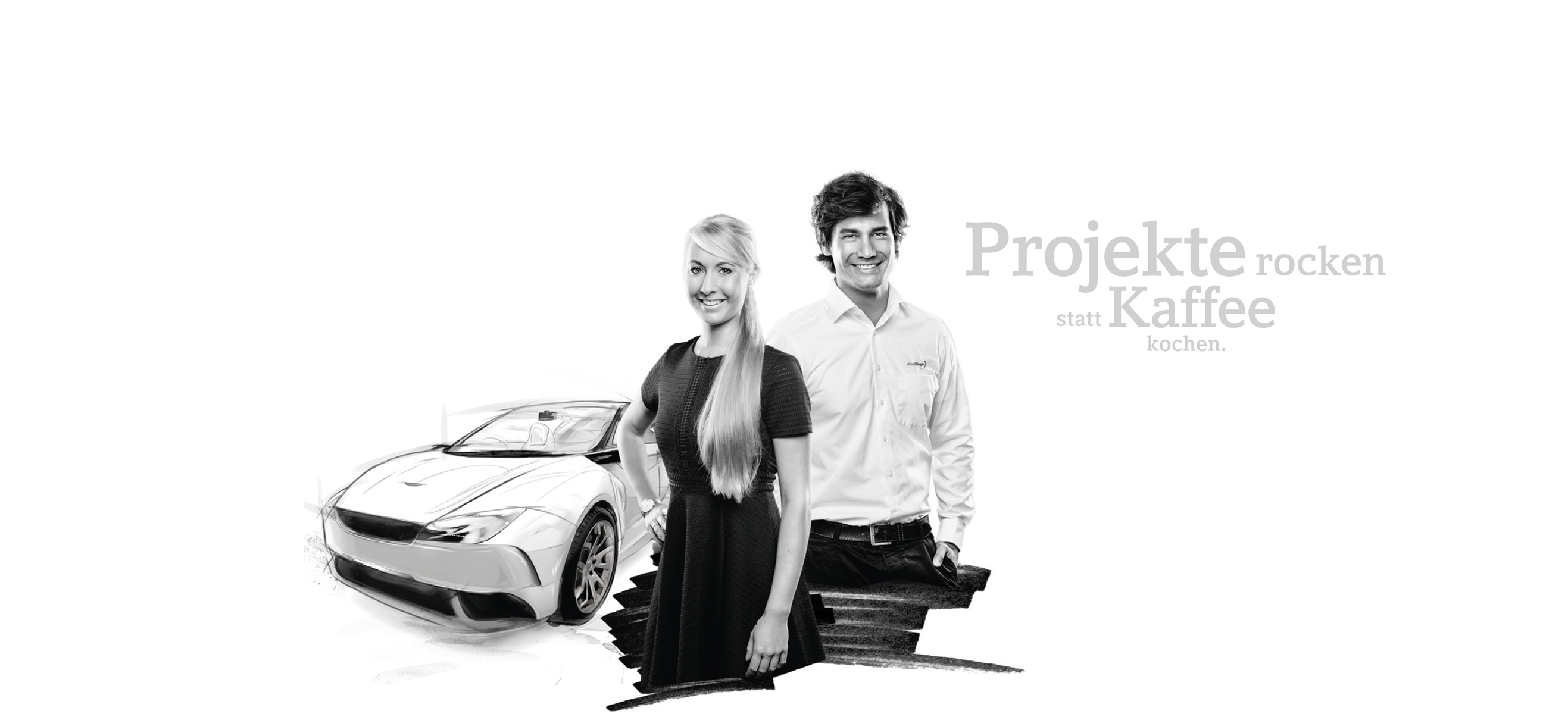 Für das Wintersemester 2020/ 2021 | Standort: Dettingen/ErmsWas wir Ihnen bieten:Verantwortungsvolle Aufgaben in einem innovativen UmfeldAttraktive Vergütung bei einer 35-Stunden-Woche mit GleitzeitregelungFahrt- bzw. Mietkostenzuschuss bei längerem AnfahrtswegAnbindung an den öffentlichen NahverkehrStudentenstammtisch und Teilnahme am ElringKlinger-SportprogrammBetriebsrestaurant mit besonderem Rabatt für StudentenStarten Sie mit uns durch. Wir freuen uns auf Ihre Bewerbung. Bitte bewerben Sie sich ausschließlich online unter www.elringklinger.de/karriereElringKlinger ist ein weltweit führender Automobilzulieferer und Technologiekonzern mit mehr als 10.000 Mitarbeitern an 44 Standorten.Zum Produktportfolio gehören Dichtungen, Kunststoff-Leichtbauteile, Abschirmsysteme für Motor, Getriebe, Abgassystem, Unterbodenund Karosserie sowie Batterie- und Brennstoffzellentechnologie. Entwickeln Sie mit uns die Mobilität der ZukunftElringKlinger AG | Personalmanagement | 72581 Dettingen/Erms | Ihre Ansprechpartnerin: Henriette Sprenger | Fon 07123 724-88019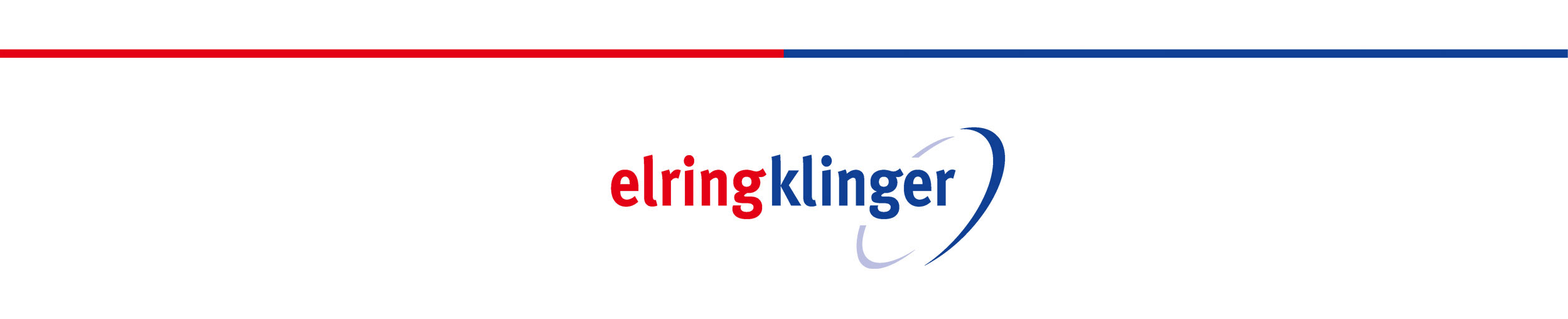 Das Stellenprofil:Unterstützung der Projektleitung und des Vertriebsteams bei lokalen und internationalen ProjektenUnterstützung der Projektleitung und des Vertriebsteams bei lokalen und internationalen ProjektenUnterstützung bei der Angebotserstellung für Großkunden wie BMWErstellung und Pflege von diversen Excel-Tabellen(z.B. Teilelebensläufe, Bestellungen)Bereitstellung von Informationen aus B2B-PortalenPrüfung von Lieferantenanschreiben und KapazitätsanfragenTeilnahme an internen Meetings zur Projektstatus-Abfrage und strategischen PlanungDas zeichnet Sie aus:Student/in des Studiengangs Betriebswirtschaft, Wirtschaftsingenieurwesen oder einer vergleichbaren StudienrichtungGute PC-Anwendungskenntnisse (MS Office)Hohes Maß an Motivation und EngagementSelbstständige und strukturierte Arbeitsweise